МУНИЦИПАЛЬНОЕ КАЗЕННОЕ ОБЩЕОБРАЗОВАТЕЛЬНОЕ УЧРЕЖДЕНИЕ«СРЕДНЯЯ ОБЩЕОБРАЗОВАТЕЛЬНАЯ ШКОЛА с. ДАУСУЗ»по предметуМАТЕМАТИКА3 класс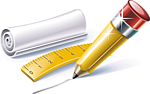 2020-2021уч.годI.Пояснительная запискаРабочая программа по математике для 3 класса составлена в соответствии с требованиями  Федерального государственного образовательного стандарта начального общего образования на основе авторской программы «Математика 1-4», /Моро М.И., Бантова  М.А, Бельтюкова Г.В., Волкова С.И., Степанова С.В.  ( М.:  Просвещение, 2011)В соответствии с программой начального общего образования  МКОУ « СОШ с. Даусуз» и в соответствии с учебным планом МКОУ « СОШ с. Даусуз».Цели учебного курса «Математика»:- математическое развитие младшего школьника — формирование способности к интеллектуальной деятельности (логического и знаково-символического мышления), пространственного воображения, математической речи; умение строить рассуждения, выбирать аргументацию, различать обоснованные и необоснованные суждения, вести поиск информации (фактов, оснований для упорядочения, вариантов и др.);- освоение начальных математических знаний — понимание значения величин и способов их измерения; использование арифметических способов для разрешения сюжетных ситуаций; формирование умения решать учебные и практические задачи средствами математики; работа с алгоритмами выполнения арифметических действий;- воспитание интереса к математике, осознание возможностей и роли математики в познании окружающего мира, понимание математики как части общечеловеческой культуры, стремления использовать математические знания в повседневной жизни.Программа определяет ряд задач:формирование элементов самостоятельной интеллектуальной деятельности на основе овладения несложными математическими методами познания окружающего мира (умения устанавливать,описывать, моделировать и объяснять количественные и пространственные отношения); развитие основ логического, знаково-символического и алгоритмического мышления; развитие пространственного воображения;развитие математической речи;формирование системы начальных математических знаний и умений их применять для решения учебно-познавательных и практических задач;формирование умения вести поиск информации и работать с ней;формирование первоначальных представлений о компьютерной грамотности;развитие познавательных способностей;воспитание стремления к расширению математических знаний;формирование критичности мышления;развитие умений аргументированно обосновывать и отстаивать высказанное суждение, оценивать и принимать суждения других.II.Содержание учебного предмета3-й класс(136 ч)На выполнение домашнего задания по математике отводится 20-30 минут.Учебно-тематический планКалендарно-тематическое  планирование по предмету «Математика»в 3 классе на 2020-2021уч.год (136ч.)IV. Планируемые результатыК концу обучения в третьем классе ученик научится:называть:-   последовательность чисел до 1000;-   число, большее или меньшее данного числа в несколько раз;-   единицы длины, площади, массы;-   названия компонентов и результатов умножения и деления;-   виды треугольников;- правила порядка выполнения действий в выражениях в 2-3 действия (со скобками и без них);-   таблицу умножения однозначных чисел и соответствующие случаи деления;-   понятие «доля»;- определения понятий «окружность», «центр окружности», «радиус окружности», «диаметр окружности»;-   чётные и нечётные числа;-   определение квадратного дециметра;-   определение квадратного метра;-   правило умножения числа на 1;-   правило умножения числа на 0;-   правило деления нуля на число; сравнивать:-   числа в пределах 1000;-   числа в кратном отношении (во сколько раз одно число больше или меньше другого);-   длины отрезков;-   площади фигур;различать:-   отношения «больше в» и «больше на», «меньше в» и «меньше на»;-   компоненты арифметических действий;-   числовое выражение и его значение;читать:-   числа в пределах 1000, записанные цифрами; воспроизводить:-   результаты табличных случаев умножения однозначных чисел и соответствующих случаев деления;-   соотношения между единицами длины: 1 м = 100 см, 1 м = 10 дм;-   соотношения между единицами массы: 1 кг = 1000 г;-   соотношения между единицами времени: 1 год =12 месяцев; 1 сутки = 24 часа;приводить примеры:-   двузначных, трёхзначных чисел;-   числовых выражений;моделировать:-   десятичный состав трёхзначного числа;-   алгоритмы сложения и вычитания, умножения и деления трёхзначных чисел;-   ситуацию, представленную в тексте арифметической задачи, в виде схемы, рисунка; упорядочивать:-   числа в пределах 1000 в порядке увеличения или уменьшения; анализировать:-   текст учебной задачи с целью поиска алгоритма ее решения;-   готовые решения задач с целью выбора верного решения, рационального способа решения;классифицировать:- треугольники (разносторонний, равнобедренный, равносторонний);-   числа в пределах 1000 (однозначные, двузначные, трёхзначные);конструировать:-   тексты несложных арифметических задач;-   алгоритм решения составной арифметической задачи; контролировать:-   свою деятельность (находить и исправлять ошибки); оценивать:-   готовое решение учебной задачи (верно, неверно); решать учебные и практические задачи:-   записывать цифрами трёхзначные числа;-   решать составные арифметические задачи в два-три действия в различных комбинациях;-   вычислять сумму и разность, произведение и частное чисел в пределах 1000, используя изученные устные и письменные приемы вычислений;-   вычислять значения простых и составных числовых выражений;-   вычислять периметр, площадь прямоугольника (квадрата);-   выбирать из таблицы необходимую информацию для решения учебной задачи;-   заполнять таблицы, имея некоторый банк данных.К концу обучения в третьем классе ученик получит возможность научиться:-   выполнять проверку вычислений;-   вычислять значения числовых выражений, содержащих 2-3 действия (со скобками и без них);-   решать задачи в 1-3 действия;- находить периметр многоугольника, в том числе прямоугольника (квадрата);- читать, записывать, сравнивать числа в пределах 1000; выполнять устно четыре арифметических действия в пределах 100;- выполнять письменно сложение, вычитание двузначных и трехзначных чисел в пределах 1000;-   классифицировать треугольники;-   умножать и делить разными способами;-   выполнять письменное умножение и деление с трехзначными числами;-   сравнивать выражения;-   решать уравнения;-   строить геометрические фигуры;-   выполнять внетабличное деление с остатком;-   использовать алгоритм деления с остатком;- выполнять проверку деления с остатком; находить значения выражений с переменной;-   писать римские цифры, сравнивать их;- записывать трехзначные числа в виде суммы разрядных слагаемых, сравнивать числа;-   сравнивать доли;-   строить окружности;-   составлять равенства и неравенства.Учебно-тематический планФормы контроляЧисла от 1 до 100.Сложение и вычитание (8 ч)Устные и письменные приёмы сложения и вычитания в пределах 100.Решение уравнений с неизвестным слагаемым на основе взаимосвязи чисел при сложении. Решение уравнений с неизвестным уменьшаемым, неизвестным вычитаемым на основе взаимосвязи чисел при вычитании.Обозначение геометрических фигур буквами. Табличное умножение и деление (56 ч)Связь умножения и деления; таблицы умножения и деления с числами 2 и 3; четные и нечетные числа; зависимости между величинами: цена, количество, стоимость. Порядок выполнения действий  в выражениях со скобками и без скобок. Зависимости между пропорциональными величинами: масса одного предмета, количество предметов,  масса всех предметов; расход ткани на один предмет, количество предметов, расход ткани на все предметы. Текстовые задачи на увеличение (уменьшение) числа в несколько раз, на кратное сравнение чисел. Задачи на нахождение четвертого пропорционального. Таблицы умножения и деления с числами 4, 5, 6, 7, 8, 9. Сводная таблица умножения.Умножение на 1 и на 0. Умножение числа 0 и на 0, деление числа 0 и невозможность деления на 0. Площадь. Способы сравнения фигур по площади. Единицы площади: квадратный сантиметр, квадратный дециметр, квадратный метр. Площадь прямоугольника.  Текстовые задачи в три действия. Составление плана действий и определение наиболее эффективных способов решения задач.Круг. Окружность (центр, радиус, диаметр).  Вычерчивание окружностей с использованием циркуля. Доли (половина, треть, четверть, десятая, сотая). Образование и сравнение долей Задачи на нахождение доли числа и числа по его доле. Единицы времени: год, месяц, сутки.Внетабличное умножение и деление (27 ч)Умножение суммы на число. Приемы умножения для случаев вида 23 . 4, 4 . 23. Приемы умножения и деления  для случаев вида 20 .3, 3.20, 60 : 3, 80 : 20. Деление суммы на число. Связь между числами при делении. Проверка деления.Приём деления для случаев вида  87 : 29, 66 : 22. Проверка умножения делением.Выражения с двумя переменными вида a + b, a – b, a . b, c : d (d≠0), вычисление их значений при заданных числовых значениях букв. Решение уравнений на основе связи между компонентами и результатами умножения и деления. Приёмы нахождения частного и остатка. Решение задач на нахождение четвертого пропорционального.Числа от 1 до 1000. Нумерация (13 ч)Устная и письменная нумерация. Разряды счетных единиц. Натуральная последовательность трехзначных чисел. Увеличение и уменьшение числа в 10, 100 раз. Замена трехзначного числа суммой разрядных слагаемых. Сравнение трехзначных чисел. Определение общего числа единиц (десятков, сотен) в числе.Единицы массы: килограмм, грамм. Соотношение между ними.Числа от 1 до 1000. Сложение и вычитание (10 ч)Приемы устных вычислений в случаях, сводимых к действиям в пределах 100.Письменные приёмы сложения и вычитания. Виды треугольников: равносторонний, равнобедренный (равносторонние); прямоугольные, остроугольные, тупоугольные.Решение задач в 1-3 действия на сложение.Числа от 1 до 1000. Умножение и деление (16 ч)Устные приёмы умножения и деления чисел в случаях, сводимых к действиям в пределах 100.Письменные приёмы умножения и деления на однозначное число.Приемы устного умножения и деления. Решение задач в 1-3 действия на умножение и деление.Знакомство с калькулятором.Итоговое повторение (6 ч)№Наименование разделов и темВсего часов1Числа от 1 до 100. Сложение и вычитание8ч2Табличное умножение и деление28 ч3Числа от 1 до 100. Табличное умножение и деление28 ч4Числа от 1 до 100. Внетабличное умножение и деление27 ч5Числа от 1 до 1000. Нумерация13ч6Числа от 1 до 1000. Сложение и вычитание10ч7Числа от 1 до 1000. Умножение и деление16ч8Итоговое повторение6чИТОГО136 часов№п/пНаименование разделов и темНаименование разделов и темКол-вочКол-вочКол-вочХарактеристика основных видов деятельности ученика (на уровне учебных действий) по темеПлановые сроки прохождения темыПлановые сроки прохождения темыФактические сроки (и/или коррекция)Числа от 1 до 100. Сложение и вычитание (8 часов)Числа от 1 до 100. Сложение и вычитание (8 часов)Числа от 1 до 100. Сложение и вычитание (8 часов)Числа от 1 до 100. Сложение и вычитание (8 часов)Числа от 1 до 100. Сложение и вычитание (8 часов)Числа от 1 до 100. Сложение и вычитание (8 часов)Числа от 1 до 100. Сложение и вычитание (8 часов)Числа от 1 до 100. Сложение и вычитание (8 часов)Числа от 1 до 100. Сложение и вычитание (8 часов)Числа от 1 до 100. Сложение и вычитание (8 часов)1-2Устные и письменные приёмы сложения и вычитанияУстные и письменные приёмы сложения и вычитания222Выполнять сложение и вычитание в пределах 100. Решать задачи в 1-2 действия на сложение и вычитание.02.09.20г03.09.20г02.09.20г03.09.20г3Решение уравнений с неизвестными слагаемым на основе взаимосвязи при сложенииРешение уравнений с неизвестными слагаемым на основе взаимосвязи при сложении111Называть компоненты и результаты сложения и вычитания. Решать уравнения на нахождения неизвестного слагаемого на основе знаний о взаимосвязи чисел при сложении. Решать задачи в 1-2 действия на сложение и вычитание.04.09.2004.09.204Решение уравнений с неизвестным уменьшаемымРешение уравнений с неизвестным уменьшаемым111Решать уравнения на нахождение неизвестного уменьшаемого на основе знаний о взаимосвязи чисел при вычитании. Находить значения числовых выражений в 2 действия, содержащие сложение и вычитание (со скобками и без них)07.09.20г07.09.20г5Решение уравнений с неизвестным вычитаемымРешение уравнений с неизвестным вычитаемым111Решать уравнения и нахождение неизвестного вычитаемого на основе знаний о взаимосвязи чисел при вычитании. Решать задачи в 1-2 действия на сложение и вычитание разными способами.09.09.2009.09.206Обозначение геометрических фигур буквами.Странички для любознательныхОбозначение геометрических фигур буквами.Странички для любознательных111Обозначать геометрические фигуры буквами. Измерять стороны треугольника, чертить отрезки заданной длины, делить их на части. Выполнять задания творческого и поискового характера.10.09.2010.09.207Входная контрольная работа Входная контрольная работа 111Соотносить результат проведённого самоконтроля с целями, поставленного при изучении темы, оценивать их и делать выводы.11.09.2011.09.208Что узнали. Чему научились. Работа над ошибками.Что узнали. Чему научились. Работа над ошибками.111Соотносить результат проведённого самоконтроля с целями, поставленного при изучении темы, оценивать их и делать выводы.Выполнять действия, соотносить, сравнивать, оценивать свои знания.14.09.2014.09.20Табличное умножение и деление (28 часов)Табличное умножение и деление (28 часов)Табличное умножение и деление (28 часов)Табличное умножение и деление (28 часов)Табличное умножение и деление (28 часов)Табличное умножение и деление (28 часов)Табличное умножение и деление (28 часов)Табличное умножение и деление (28 часов)Табличное умножение и деление (28 часов)Табличное умножение и деление (28 часов)9Умножение. Связь между компонентами и результатом умноженияУмножение. Связь между компонентами и результатом умножения111. Использовать знания о конкретном смысле умножения при решении примеров. Закреплять знания о связи между компонентами и результатом умножения.Решать задачи на нахождение произведения. Составлять обратные задачи.16.09.2016.09.2010Умножение. Чётные и нечётные числаУмножение. Чётные и нечётные числа111Определять чётные и нечётные числа, используя признак делимости на 2. Совершенствовать вычислительные навыки,  используя знания таблицы умножения и деления на 3.17.09.2017.09.2011Зависимость между величинами: цена, количество, стоимостьЗависимость между величинами: цена, количество, стоимость111Анализировать текстовую задачу с терминами «цена», «количество», «стоимость», выполнять краткую запись задачи разными способами, в том числе в табличной форме.18.09.2018.09.2012Решение задач на нахождение массыРешение задач на нахождение массы111Анализировать текстовую задачу с величинами: масса одного предмета, количество предметов, общая масса, выполнять краткую запись задачи разными способами, в том числе в табличной форме.21.09.2021.09.2013-14Порядок выполнения действийПорядок выполнения действий222Применять правило о порядке выполнения действий в числовых выражениях со скобками и без скобок при вычислениях значений числовых выражений.Вычислять значения числовых выражений в 2-3 24.09действия со скобками и без скобок.Использовать математическую терминологию при чтении и записи числовых выражений.23.09.2024.09.2023.09.2024.09.2015Решение задачРешение задач111Анализировать текстовую задачу и выполнять краткую запись задачи разными способами, в том числе в табличной форме.25.09.2025.09.2016Странички для любознательныхСтранички для любознательных111Выполнять задания творческого и поискового характера, применять знания и способы действий в изменённых условиях. Соотносить результат проведённого самоконтроля с целями, поставленными при изучении темы, оценивать их и делать выводы.28.09.2028.09.2017Что узнали. Чему научилисьЧто узнали. Чему научились111Соотносить результат проведённого самоконтроля с целями, поставленными при изучении темы, оценивать их и делать выводы.30.09.2030.09.2018Проверочная работа «Проверь себя и оцени свои достижения» (тест)Проверочная работа «Проверь себя и оцени свои достижения» (тест)111Выполнять действия, соотносить, сравнивать, оценивать свои знания.01.10.2001.10.2019Умножение четырёх и на 4 и соответствующие случаи деления на 4Умножение четырёх и на 4 и соответствующие случаи деления на 4111Воспроизводить по памяти таблицу умножения и соответствующие случаи деления с числом 4.Находить число, которое в несколько раз больше ( меньше) данного.02.10.2002.10.2020Умножение. Увеличение числа в несколько разУмножение. Увеличение числа в несколько раз111Общие виды деятельности: оценивать, делать выводы.05.10.2005.10.2021Задачи на увеличение числа в несколько разЗадачи на увеличение числа в несколько раз111Моделировать с использованием схематических чертежей зависимости между пропорциональными величинами. Решать задачи арифметическими способами. Объяснять выбор действий для решения.07.10.2007.10.2022Деление. Уменьшение  числа в несколько разДеление. Уменьшение  числа в несколько раз111Составлять план решения задачи. Действовать по предложенному или самостоятельно составленному плану. Пояснять ход решения задачи, обнаруживать и устранять ошибки логического характера, допущенные при решении.08.10.2008.10.2023Решение задач на уменьшение числа в несколько разРешение задач на уменьшение числа в несколько раз111Моделировать с использованием схематических чертежей зависимости между пропорциональными величинами. Решать задачи арифметическими способами. Объяснять выбор действия для решения.09.10.2009.10.2024Умножения пяти и  на 5 и соответствующие случаи деления на 5Умножения пяти и  на 5 и соответствующие случаи деления на 5111Воспроизводить по памяти таблицу умножения и соответствующие случи деления с числом 5.Вычислять значения числовых выражений с изучаемыми действиями.12.10.2012.10.2025Решение задач на кратное сравнениеРешение задач на кратное сравнение111Моделировать с использованием схематических чертежей зависимости между величинами. Решать задачи арифметическими способами. Объяснять выбор действий для решения.14.10.2014.10.2026Деление. Кратное сравнение чисел и величинДеление. Кратное сравнение чисел и величин111Составлять план решения задачи. Действовать по предложенному и самостоятельно составленному плану. Пояснять ход решения задачи, обнаруживать и устранять ошибки логического характера, допущенные при решении.15.10.2015.10.2027Решение задачРешение задач111Выполнять задания творческого и поискового характера, применять знания и способы действий в изменённых условиях. Соотносить результат проведённого самоконтроля с целями, поставленными при изучении темы, оценивать их и делать выводы.16.10.2016.10.2028Умножение шести и  на 6 и соответствующие  случаи деления на 6Умножение шести и  на 6 и соответствующие  случаи деления на 6111Воспроизводить по памяти таблицу умножения и соответствующие случаи деления с числом 6.Вычислять значение числовых выражений с изучаемыми действиями.19.10.2019.10.2029Решение задачРешение задач111Составлять план решения задачи. Действовать по предложенному или самостоятельно составленному плану. Пояснять ход решения задачи, обнаруживать и устранять ошибки логического характера, допущенные при решении.21.10.2021.10.2030Контрольная работа за 1 четвертьКонтрольная работа за 1 четверть111Составлять план решения задачи на нахождение четвёртого пропорционального.22.10.2022.10.2031Решение задачРешение задач111Наблюдать и описывать изменения в решении задачи при изменении её условия.23.10.2023.10.2032Умножение семи и  на 7 и соответствующие случаи деления на 7Умножение семи и  на 7 и соответствующие случаи деления на 7111Составлять таблицу умножения и соответствующие случаи деления с числом 7.Вычислять значения числовых выражений с изучаемыми действиями.26.10.2026.10.2033Странички для любознательныхСтранички для любознательных111Выполнять задания творческого и поискового характера. Работать в паре. Составлять план успешной игры.28.10.2028.10.2034Решение задачРешение задач111Выполнять действия, соотносить, сравнивать, оценивать свои знания.29.10.2029.10.2035-36Работа над ошибками.Что узнали. Чему научилисьРабота над ошибками.Что узнали. Чему научились111Выполнять задания творческого и поискового характера, применять знания и способы действий в изменённых условиях. 30.10.2009.11.2030.10.2009.11.20Числа от 1 до 100. Табличное умножение и деление (28 часов)Числа от 1 до 100. Табличное умножение и деление (28 часов)Числа от 1 до 100. Табличное умножение и деление (28 часов)Числа от 1 до 100. Табличное умножение и деление (28 часов)Числа от 1 до 100. Табличное умножение и деление (28 часов)Числа от 1 до 100. Табличное умножение и деление (28 часов)Числа от 1 до 100. Табличное умножение и деление (28 часов)Числа от 1 до 100. Табличное умножение и деление (28 часов)Числа от 1 до 100. Табличное умножение и деление (28 часов)Числа от 1 до 100. Табличное умножение и деление (28 часов)37Площадь. Единицы площадиПлощадь. Единицы площади111Сравнивать геометрические фигуры по площади «на глаз», путём наложения одной фигуры на другую, с использованием подсчёта квадратов.11.11.2011.11.2038Квадратный сантиметрКвадратный сантиметр111Измерять площади фигур в квадратных сантиметрах. Решать составные задачи, совершенствовать вычислительные навыки.12.11.1912.11.1939Площадь прямоугольникаПлощадь прямоугольника111Выводить правило вычисления площади прямоугольника. Совершенствовать вычислительные навыки. Решать уравнения, задачи.13.11.2013.11.2040Умножение восьми и на 8 и соответствующие случаи деленияУмножение восьми и на 8 и соответствующие случаи деления111Составлять таблицу умножения и соответствующие случаи деления с числом 8.Вычислять значения числовых выражений с изучаемыми действиями.16.11.2016.11.2041Решение задачРешение задач111Анализировать задачи, устанавливать зависимости между величинами, составлять план решения задачи, решать текстовые задачи разных видов.18.11.2018.11.2042Умножение девяти и на 9 и соответствующие случаи деленияУмножение девяти и на 9 и соответствующие случаи деления111Составлять таблицу умножения и соответствующие случаи деления с числом 9.Вычислять значения числовых выражений с изучаемыми  действиями.19. 11.2019. 11.2043Квадратный дециметрКвадратный дециметр111Измерять площади фигур в квадратных дециметрах. Находить площадь прямоугольника и квадрата.Совершенствовать знание таблицы умножения, умение решать задачи.20.11.2020.11.2044Таблица умножения. Решение задачТаблица умножения. Решение задач111Совершенствовать знание таблицы умножения.Анализировать задачи, устанавливать зависимости между величинами, составлять план решения задачи, решать текстовые задачи разных видов. 23.11.2023.11.2045Квадратный метрКвадратный метр111Измерять площади фигур в квадратных метрах. Находить площадь прямоугольника и квадрата. Совершенствовать знание таблицы умножения, умения решать задачи.25.11.2025.11.2046Решение задачРешение задач111Анализировать задачи, устанавливать зависимости между величинами, составлять план решения задачи, решать текстовые задачи разных видов.26.11.2026.11.2047Страничка для любознательныхСтраничка для любознательных111Выполнять задания творческого и поискового  характера. 27.11.2027.11.2048-49Что узнали. Чему научилисьЧто узнали. Чему научились222Оценивать результаты освоения темы, проявлять личную заинтересованность в приобретении и расширении знаний и способов действий. Анализировать свои действия и управлять ими.30.11.2002.12.2030.11.2002.12.2050Проверочная работа «Проверь себя и оцени свои достижения»Проверочная работа «Проверь себя и оцени свои достижения»111Выполнять действия, соотносить, сравнивать, оценивать свои знания.03.12.2003.12.2051Умножение на 1 и на 0. Решение задачУмножение на 1 и на 0. Решение задач111Умножать любое число на 1 и на 0. Совершенствовать знание таблицы умножения, умения решать задачи. Выполнять задания на логическое мышление.04.12.2004.12.2052Деление вида: а: а; а: 1, 0 :b.Решение задачДеление вида: а: а; а: 1, 0 :b.Решение задач111Делить число на то же число и на 1. Совершенствовать вычислительные навыки, умение решать задачи. Составлять числовые равенства.07.12.2007.12.2053Решение задачРешение задач111Анализировать задачи, устанавливать зависимости между величинами, составлять план решения задачи, решать текстовые задачи разных видов.09.12.2009.12.2054Странички для любознательных.Странички для любознательных.111Выполнять задания творческого и поискового характера.Оценивать результаты освоения темы, проявлять личную заинтересованность в приобретении и расширении знаний и способов действий.10.12.2010.12.2055ДолиДоли111Образовывать, называть и записывать доли. Находить долю величины. Совершенствовать умение решать задачи. 11.12.2011.12.2056Окружность. КругОкружность. Круг111Чертить окружность (круг) с использованием  циркуля. Моделировать различное расположение кругов на плоскости. Классифицировать геометрические фигуры по заданному или найденному  основанию классификации.14.12.2014.12.2057Диаметр. Решение задач на нахождение доли числа и числа по его долеДиаметр. Решение задач на нахождение доли числа и числа по его доле111Чертить диаметр окружности. Находить долю величины и величину по ее доли. 16.12.2016.12.2058Решение задачРешение задач111Находить часть от числа и число по его части. Совершенствовать вычислительные навыки.17.12.2017.12.2059Единицы времени. Год, месяц, неделяЕдиницы времени. Год, месяц, неделя111Переводить одни единицы времени в другие: мелкие в более крупные и крупные в более мелкие, используя соотношения между ними. Рассматривать единицы времени: год, месяц, неделя. Анализировать табель- календарь.Оценивать результаты освоения темы, проявлять личную заинтересованность в приобретении и расширении знаний и способов действий. Анализировать свои действия и управлять ими.18.12.2018.12.2060Единицы времени. СуткиЧто узнали. Чему научилисьЕдиницы времени. СуткиЧто узнали. Чему научились111Переводить одни единицы времени в другие: мелкие в более крупные и крупные в более мелкие, используя соотношения между ними. Рассматривать единицы времени: год, месяц, неделя. Анализировать табель- календарь.Оценивать результаты освоения темы, проявлять личную заинтересованность в приобретении и расширении знаний и способов действий. Анализировать свои действия и управлять ими.21.12.2021.12.2061Контрольная работа за 1 полугодиеКонтрольная работа за 1 полугодие111Соотносить результат проведённого самоконтроля с целями, поставленными при изучении темы, оценивать их и делать выводы.23.12.2023.12.2062Работа над ошибками. Странички для любознательныхРабота над ошибками. Странички для любознательных111Выполнять задания творческого и поискового характера. Работать в паре, группе.24.12.2024.12.2063-64Что узнали. Чему научились.ПовторениеЧто узнали. Чему научились.Повторение222Оценивать результаты освоения темы, проявлять личную заинтересованность в приобретении и расширении знаний и способов действий. Анализировать свои действия и управлять ими.25.12.2028.12.2025.12.2028.12.20Числа от 1 до 100. Внетабличное умножение и деление (27 часов)Числа от 1 до 100. Внетабличное умножение и деление (27 часов)Числа от 1 до 100. Внетабличное умножение и деление (27 часов)Числа от 1 до 100. Внетабличное умножение и деление (27 часов)Числа от 1 до 100. Внетабличное умножение и деление (27 часов)Числа от 1 до 100. Внетабличное умножение и деление (27 часов)Числа от 1 до 100. Внетабличное умножение и деление (27 часов)Числа от 1 до 100. Внетабличное умножение и деление (27 часов)Числа от 1 до 100. Внетабличное умножение и деление (27 часов)Числа от 1 до 100. Внетабличное умножение и деление (27 часов)65Умножение и деление круглых чиселУмножение и деление круглых чисел111Знакомиться с приёмами умножения и деления на однозначное число двузначных чисел, оканчивающихся нулем. Выполнять внетабличное умножение и деление  в пределах 100 разными способами.11.01.2166Случаи деления выражений вида 80:20Случаи деления выражений вида 80:20111Знакомиться с приёмом деления двузначных чисел, оканчивающихся нулями.Совершенствовать вычислительные навыки, умение решать задачи, уравнения.13.01.2167Умножение суммы на числоУмножение суммы на число111Знакомиться с различными способами умножения суммы двух слагаемых на какое- либо число. Использовать правила умножения суммы на число при выполнении внетабличного умножения.14.01.2168Умножение суммы на числоУмножение суммы на число111Использовать правила умножения суммы на число при выполнении внетабличного умножения.15.01.2169-70Умножение двузначного числа на однозначноеУмножение двузначного числа на однозначное222Учиться умножать двузначное число на однозначное  и однозначное на двузначное.Повторять переместительное свойство умножения и свойство умножения суммы на число.18.01.2120.01.2171Решение задачРешение задач111Решать задачи на приведение к единице пропорционального. Решать текстовые задачи арифметическим способом.21.01.2172Выражение с двумя переменнымиВыражение с двумя переменными111Вычислять значения выражений с двумя переменными при заданных значениях входящих в них букв, используя правила о порядке выполнения действий в числовых выражениях, свойства сложения, прикидку результатов.22.01.2173Странички для любознательныхСтранички для любознательных111Выполнять задания творческого и поискового характера. Работать в паре, группе.25.01.2174-75Деление суммы на числоДеление суммы на число222Делить различными способами на число сумму, каждое слагаемое которой делится на это число. Использовать правила умножения суммы на число при выполнении деления.27.01.2128.01.2176Деление двузначного числа на однозначноеДеление двузначного числа на однозначное111Использовать правила деления суммы на число при решении примеров и задач.Совершенствовать вычислительные навыки, умение решать задачи.29.01.2177Проверка деления умножениемПроверка деления умножением111Использовать разные способы для проверки выполненных действий при решении примеров и уравнений. Совершенствовать вычислительные навыки.01.02.2178Деление вида 87 : 29Деление вида 87 : 29111Делить двузначное число на двузначное способом подбора.03..02.2179Проверка умножения делениемПроверка умножения делением111Учиться проверять умножение делением. Чертить отрезки заданной длины и сравнивать их.04.02.2180Решение уравненийРешение уравнений111Решать уравнения на нахождение неизвестного множителя, неизвестного делимого, неизвестного делителя.05.02.2181Деление на однозначные и двузначные числаДеление на однозначные и двузначные числа111Решать уравнения разных видов. Совершенствовать вычислительные навыки, умение решать задачи.08.02.2182Странички для любознательных.Странички для любознательных.111Выполнять задания творческого и поискового характера. Работать (по рисунку) на вычислительной машине, осуществляющей выбор продолжения работы.10.02.2183Что узнали. Чему научились.ТестЧто узнали. Чему научились.Тест111Оценивать результаты освоения темы, проявлять личную заинтересованность в приобретении и расширении знаний и способов действий. Анализировать свои действия и управлять ими.11.02.2184-85Деление с остатком.Деление с остатком.222Разъяснять смысл деления с остатком. Решать примеры и задачи на внетабличное умножение и деление.12.02.2115.02.2186Решение задачРешение задач111Делить с остатком, опираясь на знание табличного умножения и деления. Решать простые и составные задачи.17.02.2187Деление с остатком. Делимое меньше делителяДеление с остатком. Делимое меньше делителя111Рассмотреть случай деления с остатком, когда в частном получается нуль ( делимое меньше делителя). 18.03.2188Проверка деления с остаткомПроверка деления с остатком111Выполнять деление с остатком и его проверку.Решать задачи на деление с остатком, опираясь на знание табличного умножения и деления.Совершенствовать вычислительные навыки, умение решать задачи.19.03.2189Что узнали. Чему научилисьЧто узнали. Чему научились111Выполнять деление с остатком и его проверку.Совершенствовать вычислительные навыки, умение решать задачи.01.03.2190Контрольная работа «Внетабличное умножение и деление»Контрольная работа «Внетабличное умножение и деление»111Соотносить результат проведённого самоконтроля с целями, поставленными при изучении темы, оценивать их и делать выводы.03.03.2191Работа над ошибками.Странички для любознательныхРабота над ошибками.Странички для любознательных111Выполнять задания творческого и поискового характера.04.03.21Числа от 1 до 1000. Нумерация (13 часов)Числа от 1 до 1000. Нумерация (13 часов)Числа от 1 до 1000. Нумерация (13 часов)Числа от 1 до 1000. Нумерация (13 часов)Числа от 1 до 1000. Нумерация (13 часов)Числа от 1 до 1000. Нумерация (13 часов)Числа от 1 до 1000. Нумерация (13 часов)Числа от 1 до 1000. Нумерация (13 часов)Числа от 1 до 1000. Нумерация (13 часов)Числа от 1 до 1000. Нумерация (13 часов)92-93-94Устная нумерация в пределах 1000Устная нумерация в пределах 1000Устная нумерация в пределах 1000Устная нумерация в пределах 10003Читать трёхзначные числа. Знакомиться с новой единицей измерения 1000. Образовывать числа из сотен, десятков, единиц; называть эти числа.05.03.2110.03.2111.03.2105.03.2110.03.2111.03.2195Письменная нумерация в пределах 1000Письменная нумерация в пределах 1000Письменная нумерация в пределах 100011Записывать трёхзначные числа. Упорядочивать заданные числа, устанавливать правило, по которому составлена числовая последовательность, продолжать её или восстанавливать пропущенные в ней числа.12.03.2112.03.2196Увеличение, уменьшение числа в 10 раз, в 100 раз.Увеличение, уменьшение числа в 10 раз, в 100 раз.Увеличение, уменьшение числа в 10 раз, в 100 раз.11Увеличивать и уменьшать натуральные числа в 10 раз, в 100 раз. Решать задачи на кратное и разностное сравнение. Читать, записывать трёхзначные числа.15.03.2115.03.2197Контрольная работа за 3 четвертьКонтрольная работа за 3 четвертьКонтрольная работа за 3 четверть11Рассматривать приёмы сложения и вычитания, основанные на знании разрядных слагаемых. Совершенствовать вычислительные навыки, умение решать задачи.17.03.2117.03.2198Работа над ошибками.Письменная нумерация чисел в пределах 1000. Приёмы устных вычисленийРабота над ошибками.Письменная нумерация чисел в пределах 1000. Приёмы устных вычисленийРабота над ошибками.Письменная нумерация чисел в пределах 1000. Приёмы устных вычислений11Заменять трёхзначное число суммой разрядных слагаемых. Совершенствовать вычислительные навыки, умение решать задачи.18.03.2118.03.2199Письменная нумерация чисел в пределах 1000. Сравнение трёхзначных чиселПисьменная нумерация чисел в пределах 1000. Сравнение трёхзначных чиселПисьменная нумерация чисел в пределах 1000. Сравнение трёхзначных чисел11Рассматривать приёмы сравнения трёхзначных чисел.Проверять усвоение изучаемой темы.19.03.2119.03.21100Письменная нумерация чисел в пределах 1000Письменная нумерация чисел в пределах 1000Письменная нумерация чисел в пределах 100011Выполнять задания творческого и поискового характера: читать и записывать числа римскими цифрами; сравнивать позиционную десятичную систему счисления с римской непозиционной системой записи чисел. Читать записи, представленные римскими цифрами, на циферблатах часов, в оглавлении книг, в обозначении веков.29.03.2129.03.21101Странички для любознательныхСтранички для любознательныхСтранички для любознательных11Переводить одни единицы массы в другие: мелкие более крупные и крупные в более мелкие, используя соотношения между ними. Сравнивать предметы по массе, упорядочивать их.31.03.2131.03.21102Единицы массы. ГраммЕдиницы массы. ГраммЕдиницы массы. Грамм11Анализировать достигнутые результаты и недочёты, проявлять личную заинтересованность в расширении знаний и способов действий.01.04.2101.04.21103-104Что узнали. Чему научилисьПроверочная работаЧто узнали. Чему научилисьПроверочная работаЧто узнали. Чему научилисьПроверочная работа22Соотносить результат проведённого самоконтроля с целями, поставленными при изучении темы, оценивать их и делать выводы.02.04.2105.04.2102.04.2105.04.21Числа от 1 до 1000. Сложение и вычитание (10 часов)Числа от 1 до 1000. Сложение и вычитание (10 часов)Числа от 1 до 1000. Сложение и вычитание (10 часов)Числа от 1 до 1000. Сложение и вычитание (10 часов)Числа от 1 до 1000. Сложение и вычитание (10 часов)Числа от 1 до 1000. Сложение и вычитание (10 часов)Числа от 1 до 1000. Сложение и вычитание (10 часов)Числа от 1 до 1000. Сложение и вычитание (10 часов)Числа от 1 до 1000. Сложение и вычитание (10 часов)Числа от 1 до 1000. Сложение и вычитание (10 часов)105-106-107Приёмы устных вычисленийПриёмы устных вычислений333Выполнять устно вычисления в случаях, сводимых к действиям в пределах 1000, используя приёмы сложения и вычитания чисел, запись которых оканчивается нулями. Закреплять знания устной и письменной нумерации.07.04.2108.04.2109.04.2107.04.2108.04.2109.04.21108Приемы письменных вычисленийПриемы письменных вычислений111Применять приёмы письменного сложения и вычитания чисел и выполнять эти действия с числами в пределах 1000. Использовать различные приёмы проверки правильности вычислений.12.04.2112.04.21109-110Приемы письменных вычислений. Алгоритм сложения трехзначных чиселПриемы письменных вычислений. Алгоритм сложения трехзначных чисел222Применять алгоритм письменного сложения чисел и выполнять эти действия с числами в пределах 1000. Контролировать пошагово правильность применения алгоритмов арифметических действий при письменных вычислениях.14.04.2115.04.2114.04.2115.04.21111Виды треугольников.Виды треугольников.111Различать треугольники по видам (разносторонние и равнобедренные, а среди равнобедренных- равносторонние) и называть их.16.04.2116.04.21112Странички для любознательныхСтранички для любознательных111Выполнять задания творческого и поискового характера, применять знания и способы действий в изменённых условиях. Работать в паре. Находить и исправлять неверные высказывания. Излагать и отстаивать своё мнение, аргументировать свою точку зрения, оценивать точку зрения товарища.19.04.2119.04.21113Что узнали. Чему научились.ТестЧто узнали. Чему научились.Тест111Анализировать достигнутые результаты и недочёты, проявлять личную заинтересованность в расширении знаний и способов действий.21.04.2121.04.21114Взаимная проверка знаний: «Помогаем друг другу сделать шаг к успеху»Взаимная проверка знаний: «Помогаем друг другу сделать шаг к успеху»111Соотносить результат проведённого самоконтроля с целями, поставленными при изучении темы, оценивать их и делать выводы. Работать в паре.22.04.2122.04.21Числа от 1 до 1000. Умножение и деление (16 часов)Числа от 1 до 1000. Умножение и деление (16 часов)Числа от 1 до 1000. Умножение и деление (16 часов)Числа от 1 до 1000. Умножение и деление (16 часов)Числа от 1 до 1000. Умножение и деление (16 часов)Числа от 1 до 1000. Умножение и деление (16 часов)Числа от 1 до 1000. Умножение и деление (16 часов)Числа от 1 до 1000. Умножение и деление (16 часов)Числа от 1 до 1000. Умножение и деление (16 часов)Числа от 1 до 1000. Умножение и деление (16 часов)115Умножение и деление. Приёмы устных вычислений в пределах 10001111Выполнять устно вычисления в случаях, сводимых к действиям в пределах 1000, используя приём умножения и деления трёхзначных чисел, которые оканчиваются нулями.23.04.2123.04.21116Деление. Приёмы устных вычислений в пределах 10001111Выполнять устное деление трёхзначных чисел способом подбора. Совершенствовать вычислительные навыки, умение решать задачи, уравнения.26.04.2126.04.21117Виды треугольников: Прямоугольный, тупоугольный, остроугольный1111Различать треугольники: прямоугольный, тупоугольный, остроугольный. Находить их в более сложных фигурах.Совершенствовать вычислительные навыки, умение решать задачи.28.04.2128.04.21118Деление. Приёмы устных вычислений в пределах 10001111Выполнять устное деление трёхзначных чисел.29.05.2129.05.21119Приёмы письменного умножения в пределах 10001111Умножать письменно в пределах 1000 без перехода через разряд трёхзначного числа на однозначное число.Совершенствовать устные и письменные вычислительные навыки, умение решать задачи.30.05.2130.05.21120-121Алгоритм письменного умножения в пределах 10002222Умножать письменно в пределах 1000 с переходом через разряд многозначного числа на однозначное. Составлять план работы, анализировать, оценивать результаты освоения темы, проявлять личностную заинтересованность.03.05.2105.05.2103.05.2105.05.21122Деление. Приёмы письменного деления в пределах 10001111Применять приём письменного деления  многозначного числа на однозначное. Совершенствовать устные и письменные вычислительные навыки, умение решать задачи.06.05.2106.05.21123Деление. Алгоритм письменного деления в пределах 10001111Применять алгоритм письменного деления многозначного числа на однозначное и выполнять это действие.07.05.2107.05.21124Проверка деления.1111Делить трёхзначные числа и соответственно проверять деление умножением. Совершенствовать вычислительные навыки, умение решать задачи, уравнения.10.05.2110.05.21125Знакомство с калькулятором1111Использовать различные приёмы проверки правильности вычислений, проводить проверку правильности вычислений с использованием калькулятора.12.05.2112.05.21126-129Что узнали. Чему научилисьПроверочная работа.1111Умножать письменно в пределах 1000 с переходом через разряд многозначное число на однозначное. Составлять план работы, анализировать, оценивать результаты освоения темы, проявлять личностную заинтересованность. Совершенствовать вычислительные навыки, умение решать задачи.13.05.2114.05.2117.05.2119.05.2113.05.2114.05.2117.05.2119.05.21130Итоговая контрольная работа1111Оценить результаты освоения тем за 3 класс, проявить личностную заинтересованность в приобретении и расширении знаний и способов действий.20.05.2120.05.21Итоговое повторение «Что узнали, чему научились в 3 классе» (6 часов)Итоговое повторение «Что узнали, чему научились в 3 классе» (6 часов)Итоговое повторение «Что узнали, чему научились в 3 классе» (6 часов)Итоговое повторение «Что узнали, чему научились в 3 классе» (6 часов)Итоговое повторение «Что узнали, чему научились в 3 классе» (6 часов)Итоговое повторение «Что узнали, чему научились в 3 классе» (6 часов)Итоговое повторение «Что узнали, чему научились в 3 классе» (6 часов)Итоговое повторение «Что узнали, чему научились в 3 классе» (6 часов)Итоговое повторение «Что узнали, чему научились в 3 классе» (6 часов)Итоговое повторение «Что узнали, чему научились в 3 классе» (6 часов)131Работа над ошибками.Что узнали. Чему научились в 3 классе1111Оценить результаты освоения темы, проявить личностную заинтересованность в приобретении и расширении знаний и способов действий.21.05.2121.05.21132-133-134-135-136Что узнали. Чему научились в 3 классе5555Оценить результаты освоения темы, проявить личностную заинтересованность в приобретении и расширении знаний и способов действий.\Оценить результаты освоения темы, проявить личностную заинтересованность в приобретении и расширении знаний и способов действий.24.05.2126.05.2127.05.2128.05.2131.05.2124.05.2126.05.2127.05.2128.05.2131.05.21№Наименование разделов и темВсего часовКонтрольныеработыПроверочныеработыТесты1Числа от 1 до 100. Сложение и вычитание8ч12Табличное умножение и деление28 ч113Числа от 1 до 100. Табличное умножение и деление28 ч114Числа от 1 до 100. Внетабличное умножение и деление27 ч115Числа от 1 до 1000. Нумерация13ч116Числа от 1 до 1000. Сложение и вычитание10ч17Числа от 1 до 1000. Умножение и деление16ч118Итоговое повторение6чИТОГО136 часов633